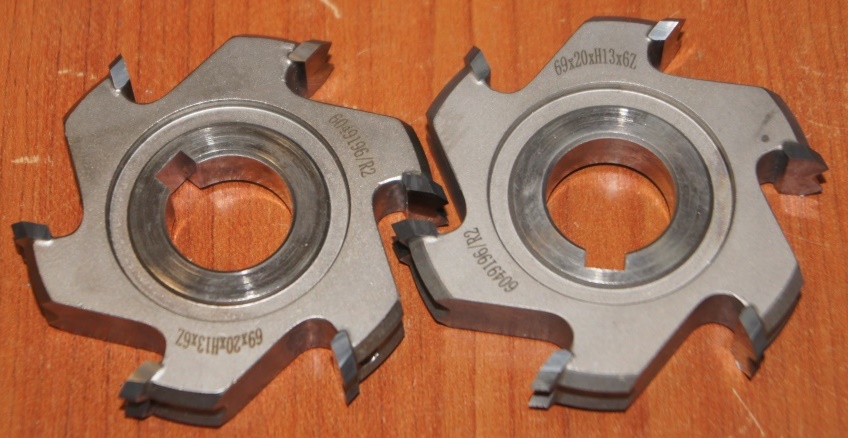 Код из 1САртикулНаименоваие/ Бренд/ПоставщикТехнические характеристикиГабаритыД*Ш*В,ммМасса,грМатериалМесто установки/НазначениеF00675716049196Фреза для снятия свесов  69*20*13*Z=6 R2 (1 компл. - 2 шт, двухсторонние) для Altesa Advantage69*20*13*Z=6 R21000металлКромкооблицовочные станки /снятие свесовF0067571604919669*20*13*Z=6 R21000металлКромкооблицовочные станки /снятие свесовF0067571604919669*20*13*Z=6 R21000металлКромкооблицовочные станки /снятие свесов